Temat dnia:  Kręcą się koła1.„Samochód dostawczy” – zabawa ruchowo – naśladowcza.Dzieci naśladują czynności wykonywane przez kierowcę samochodu dostawczego: ładowanie towaru, wsiadanie do samochodu, przekręcanie kluczyka w stacyjce, jazda samochodem, rozładunek towaru.2. „Dołóż słowo” – zabawa językowa.Rodzic wypowiada krótkie zdanie. Dzieci dodają kolejne słowa rozbudowując zdanie.3. „Jak wygląda rower?” – wypowiedzi w oparciu o ilustracje.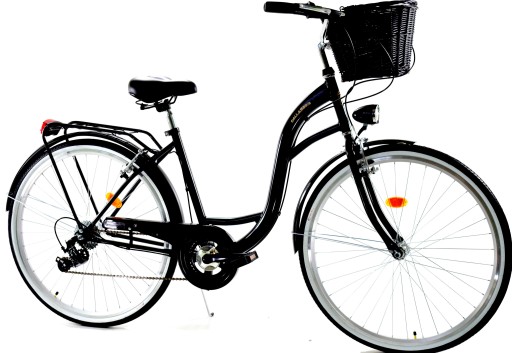 4. Karta pracy, cz. 4, s. 58/51.Popatrz jak zmieniał się wygląd roweru. Jak myślisz, który rower jest najstarszy?5. Karta pracy, cz. 4, s. 59/52.Zaprojektuj swój wymarzony rower.6. Karta pracy, cz. 4, s. 59/52.Rysuj po śladzie. Pokoloruj kask i bidon. Przeczytaj zdania pod rysunkami.7. Rady dla rowerzystów.- do jazdy na rowerze ubieramy odpowiedni strój.- Zakładamy ochraniacze na łokcie i kolana, a na głowę kask ochronny.- na rowerze jeździmy pod opieką dorosłych.- Korzystamy ze ścieżek rowerowych.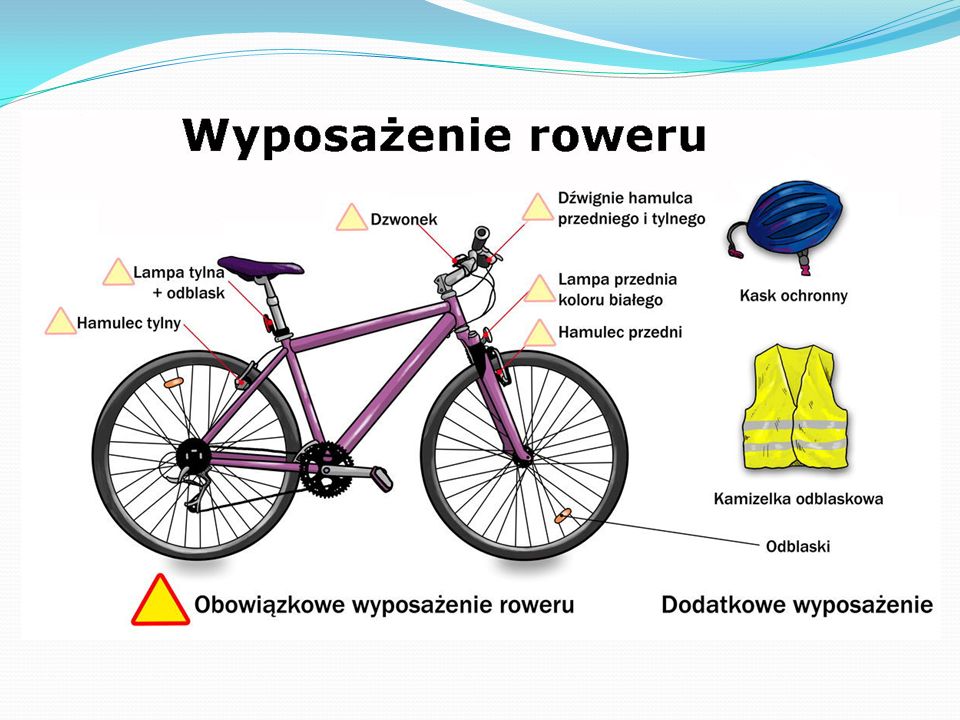 8. „Jakie są korzyści z aktywnego spędzania wolnego czasu?” – burza mózgów.- Podnosi się odporność.- Poprawia się sprawność fizyczna.- Sport to dobra zabawa.9. „Wycieczka rowerowa” – zabawa ruchowa.Dzieci biegają po pokoju z wysokim unoszeniem kolan. Ręce naśladują trzymanie kierownicy. Pokazane przez rodzica kółko czerwone nakazuje zatrzymanie się, kółko zielone pozwala jechać.10. Rymowanki rytmiczne połączone z pantomimą.Dzieci wypowiadają rytmicznie tekst i wykonują ruchy ilustrujące treść rymowanki.- Ten samolot już startuje,długą podróż proponuje.- Chcesz samochodem dojechać do celu,to jedź ostrożnie mój przyjacielu.- Na wycieczkę dziś wyruszam, rower już gotowy.Jest bezpieczny, czysty, sprawny oraz kolorowy.11. „Pokaż to” – zabawa ruchowo – naśladowcza.Dzieci poruszają się po pokoju w rytmie muzyki. na przerwę w muzyce poruszają się zgodnie z poleceniem rodzica.- latamy jak helikopter- jedziemy jak ciężarówka- płyniemy łódką- startujemy jak rakieta12. „Ile słów usłyszałeś?” – ćwiczenia słowne.Dzieci liczą słowa w wypowiedzianych przez rodzica zdaniach i układają przed sobą odpowiednią liczbę patyczków.13. „Umiem tańczyć” – improwizacja ruchowa.Dzieci tańczą do dowolnej muzyki zaproponowanej przez rodzica.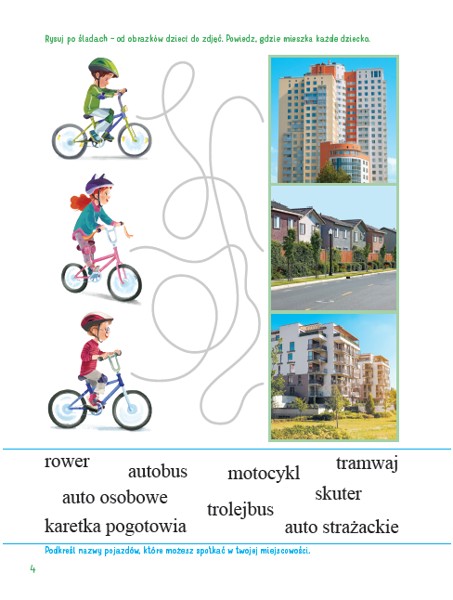 Miłej zabawyPani Kasia 